Vernie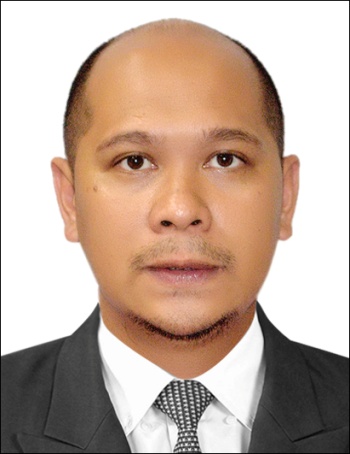 Vernie.323840@2freemail.com   PROFILE:A confident and reliable IT Supervisor with extensive practical experience of working with computers and resolving any support issues that are raised to the service desk. Possessing a proven ability to administer and control the operation, configuration and maintenance of computer based information systems, as well as having an eye for detail and able to multi-task under pressure.SKILLS SUMMARY:PROFESSIONAL EXPERIENCE:EDUCATIONAL ATTAINMENT:Highest Education Bachelor of Science in Computer Engineering AMA Computer College East Rizal, Antipolo Philippines1998– 2002 Short CoursesCCNA Routing and Switching 200-125 CCNAX V.3Nexus Information Technology Inc.Unit 1611 AIC Burbgundy Empire Tower, ADB Avenue Ortigas Center Pasig City PhilippinesCompletion Date: November 18, 2016Installing and Configuring Windows 2012 Server 20410Nexus Information Technology Inc.Unit 1611 AIC Burbgundy Empire Tower, ADB Avenue Ortigas Center Pasig City PhilippinesCompletion Date: November 11, 2016Auditing the Quality Management SystemRosehall Management Consultant Inc.September 4-5 2008Java Programming FundamentalsMeralco Foundation, Incorporated, Pasig PhilippinesJuly 9, 2006 – August 20, 2006Programming in C++Meralco Foundation, Incorporated, Pasig PhilippinesAugust 30, 2003 – October 18, 2003VB.Net ProgrammingMeralco Foundation, Incorporated, Pasig PhilippinesAugust 24, 2003 – September 28, 2003Cisco Certified Network Associates 01Networking BasicSeptember – December 2002Cisco Certified Network Associate 02Routers and Routing BasicSeptember – December 2002PERSONAL DATA:Hardware:HP Proliant DL380 G5/G6/G7/Gen8 ServerHP Z620 WorkstationBuffalo Tera Station TS-RX4.0TL/R5 NAS SystemCisco Catalyst 2950/2960 L2 SwitchCisco Catalyst 3550/3750 L3 SwitchVFORCE 2400 Security Solution SystemPanasonic Telephone System TDA 50Software:Operating SystemWindows Server 2012Windows XP/7 Eng/Kor Version Windows Vista/8/10Servers and Client ApplicationDHCP Server, Printer Server, File Server, Hyper V, VB.Net, Implementing Local Storage,MySQL 2000 Enterprise EditionI have been working for 10 yearsI have been working for 10 yearsI have been working for 10 yearsPosition: IT SupervisorDuration: August 20, 2013 – February 13, 2016 (2 years and 6 months) Company: Samsung Engineering Saudi Arabia Co., Ltd.Industry: ConstructionAddress:Road 145, First Industrial Area, Al Jubail 35717 Kingdom Of Saudi ArabiaDepartment: IT Department ( Support MA'ADEN Rolling Mill Project)Roles and Responsibilities:Respond to individual users difficulties during pc operation problem and assure telephone and internet access availability at all times.PC setup for new employee use, perform proper installation of operating system and appropriate software.Installation and configuration of Samsung standard software (Escort Enterprise PC, JungUm Global and MySingle Email services.)Repair of defective Laptop, Desktop pc, Printer/Copier & other office peripherals.Installation and configuration of Engineering Software (AutoCAD 2012/2015, SAP 2000.)Installation of wireless access pointInstallation and configuration of CCTVInstallation and configuration of Wi-FiServer Hardware Maintenance:Replacement of  Defective Hard Disk Drive Replacement of defective raid array battery Monitoring of  server disk usage status (Monthly)Monitoring of server hardware status. (Daily routine task)Administration of File server:Creation of temporary user account for newly hired employeesSetting folder access permissions and data migrationEnsure that Audio/Video conferencing device are readily available before the conference meeting start.Maintain and key person in network services and other network components like installation, VPN, Layer 2/3 switch and PABX telephone system including network and telephone cabling.Make IT related documents and manual procedures.IT Asset management.Provide users training and orientation for new systems.Structured and cabling system.Position: Chief EngineerDuration: April 11, 2008 – February 16, 2011 (2 years and and 11 months)Company: HHIC-Phil GreenbeachPowertech Inc.Industry: Ship Building (Oil Tanker, Bulk Carrier and Container Carrier)Address:Sitio Agusuhin, Subic Bay Freeport Zone, Zambales PhilippinesDepartment: Assembly DepartmentRoles and Responsibilities:Provide support to production, enhancement and implementation of plan in safety.Creating yearly plan for safety for production in Assembly PartProduction and managing and monitoringMonitors and supervise Hull Assembly PartInternal ISO-9001 Quality Management AuditorISO 9001 Key Person in Hull Assembly DepartmentISO 4001 and OHSAS 18001 Health and Safety Key Person in AssemblyISO 9001 Key Person in Sub Assembly DepartmentMaterials, tools and equipment monitoringImplementation of order from Design Department, Safety Department, QAQC Department and Planning Department with respect of schedule and plan.Position: Assistant System AdministratorDuration: December 2005 – August 15, 2007 (1 yr. and 8 months) Company: Novia Trading International Inc. Industry: Skin Care Retail / NetworkingAddress:1108 11 Flr Atlanta Center Annapolis St. GreenhillsSan Juan Metro Manila PhilippinesDepartment: MIS DepartmentRoles and Responsibilities:Maintenance of Microsoft FoxPro Database ServerCreating reports from data gathered from FoxPro databaseMaintenance of Computer systems, Customer Support, Network infrastructure and troubleshooting.Installing & configuring the Local and Network Printers.Installation and configuration of software’s on Servers.Administrating network comprising of Windows 2000 & XP Applying operating system updates, patches, and configuration changes.Responsibility for documenting the configuration of the system.Responsible in troubleshooting, analyzing and fixing problems on software, hardware and network equipment used by the company. Assigning the network privileges for the end users.Taking Backup of Data daily, weekly and monthly basis.Printer/Scanner installation and troubleshooting.Installation of software’s like office applications, Antivirus, etc. as required.Installing and configuring new hardware and software. Position: Programmer / Database Administrator / LAN Technician Duration: August 2004 – July 2005 (1 yr.) Company: Miletrix TradingIndustry: Communication Trading / RetailAddress:#23 Kamagong St. Town and Country Executive Village Antipolo City Philippines Department: IT DepartmentRoles and Responsibilities:Structured and cabling systemMaintaining of LAN Computer, Compose of 32 units Computers, 3 data switch, 2 Router, 1 MySQL Server 2000 and 1 Internet Server, Windows XP Professional for 30 Clients, Windows 2000 and 2003  for the Server.My SQL Database AdministratorEnhancement of existing program using VB.Net applicationPurchasing Computers and the needs of IT DepartmentVB.Net programmerAge: 35Date of Birth: December 17, 1980Gender: MaleCivil Status: MarriedNationality: FilipinoReligion: Christian